30.12.2020					г. Торжок					         № 533О внесении изменений и дополнений вмуниципальную программу «Совершенствованиеуправления общественными финансамиТоржокского района на 2020-2022 годы»На основании статьи 179 Бюджетного кодекса Российской Федерации, Постановления Администрации Торжокского района от 30.07.2013г. №443 «О Порядке принятия решений о разработке муниципальных программ, формирования, реализации и проведения оценки эффективности реализации муниципальных программ муниципального образования «Торжокский район» постановляю:1. Внести изменения и дополнения в муниципальную программу «Совершенствование управления общественными финансами Торжокского района на 2020 - 2022 годы», утвержденную постановлением администрации Торжокского района от 30.12.2019 г. № 694:а) в паспорте муниципальной программы Торжокского района подпункт «Объемы и источники финансирования муниципальной программы по годам ее реализации в разрезе подпрограмм» принять в новой редакции: «Общий объем финансирования муниципальной программы за счет средств бюджета Торжокского района:2020 год в сумме - 7392,9 тыс. руб., в том числе:Подпрограмма 1 -  1225,4 тыс. руб.Обеспечивающая подпрограмма – 6167,5 тыс. руб.2021 год в сумме -  5832,5 тыс. руб., в том числе:Подпрограмма 1 – 0 тыс. руб.Обеспечивающая подпрограмма – 5832,5 тыс. руб.2022 год в сумме - 5604,0 тыс. руб., в том числе:Подпрограмма 1 - 0 тыс. руб.Обеспечивающая подпрограмма – 5604,0 тыс. руб.б) в разделе III «Обеспечивающая подпрограмма» пункт Обеспечение деятельности администратора муниципальной программы «Общая сумма расходов на обеспечение деятельности администратора муниципальной программы, составляет 17604,0 тыс. руб.» заменить на сумму «17604,0 тыс. руб.» Таблицу 2   принять в новой редакции:Таблица 2 в) в разделе V «Объем ресурсов, необходимых для реализации Программы» принять в новой редакции:объем финансирования по годам:на 2020 год – 7392,9 тыс. руб.на 2021 год - 5832,5 тыс. руб.на 2022 год – 5604,0 тыс. руб.Глава Торжокского района							       Е.В. Хохлова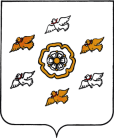 АДМИНИСТРАЦИЯ ТОРЖОКСКОГО РАЙОНА ТВЕРСКОЙ ОБЛАСТИАДМИНИСТРАЦИЯ ТОРЖОКСКОГО РАЙОНА ТВЕРСКОЙ ОБЛАСТИАДМИНИСТРАЦИЯ ТОРЖОКСКОГО РАЙОНА ТВЕРСКОЙ ОБЛАСТИПОСТАНОВЛЕНИЕПОСТАНОВЛЕНИЕПОСТАНОВЛЕНИЕ№ п/пОбеспечивающая подпрограммаПо годам реализации муниципальной программы, тыс. руб.По годам реализации муниципальной программы, тыс. руб.По годам реализации муниципальной программы, тыс. руб. Всего, тыс. руб.№ п/пОбеспечивающая подпрограмма2020 г2021 г2022 г Всего, тыс. руб.1Обеспечение деятельности финансового отдела администрации Торжокского района 6167,25812,55583,717563,12Обучение и повышение квалификации020,020,040,03Иные бюджетные ассигновании0,30,30,30,9Итого, тыс. руб.6167,55832,55604,017604,0